APSTIPRINĀTSVSIA “Paula Stradiņa klīniskā universitātes slimnīca” iepirkuma komisijas2020. gada 13.maija sēdē(protokols Nr. 1)IEPIRKUMA“Slimnīcas teritorijas labiekārtošanas darbi” (identifikācijas Nr. PSKUS 2020/23)NOLIKUMSIepirkums tiek rīkots Publisko iepirkumu likuma (turpmāk – PIL) 9. panta noteiktajā kārtībāPasūtītājsValsts sabiedrība ar ierobežotu atbildību “Paula Stradiņa klīniskā universitātes slimnīca”, reģistrācijas Nr. 40003457109, Pilsoņu iela 13, Rīga, LV-1002.KontaktpersonaPar iepirkuma dokumentāciju un organizatoriska rakstura informāciju – Zanda Brante, tālrunis 67069719 vai mob. tālrunis 29401678, e-pasta adrese: zanda.brante@stradini.lv.Informācija par iepirkuma priekšmetu Iepirkuma priekšmets ir labiekārtošanas vides objektu piegāde VSIA “Paula Stradiņa klīniskā universitātes slimnīca” teritorijā Pilsoņu ielā 13, Rīga, saskaņā ar iepirkuma “Slimnīcas teritorijas labiekārtošanas darbi”, identifikācijas Nr.2020/23 (turpmāk – Iepirkums) nolikuma (turpmāk – Nolikums) un tā pielikumos noteiktajām prasībām. Pasūtītājs Iepirkuma rezultātā slēgs vispārīgo vienošanos un līgumu (4.pielikums).Līguma izpildes termiņš – 36 (trīsdesmit seši) mēneši.Kopējā plānotā summa par līgumu izpildi ir 41999,00 EUR bez PVN. Pasūtītājs patur tiesības lemt par šajā punktā minētās summas izmaiņām, pamatojoties uz Pasūtītāja finanšu iespējām un PIL. Pasūtītājs patur tiesības šajā punktā minēto summu mainīt, ja lēmums par līguma slēgšanas tiesībām netiek pieņemts vienlaikus visās iepirkuma priekšmeta daļās vai kādā no iepirkuma priekšmeta daļām netiek iesniegts piedāvājums.Pretendentu piedāvājumā norādītās kopējās cenas ir tikai vērtējamās cenas un tiks izmantotas tikai pretendentu finanšu piedāvājumu savstarpējai salīdzināšanai. Pasūtītājs līguma izpildē ņems vērā pretendenta piedāvātās vienas vienības cenas, kuras ir saistošas visu vispārīgās vienošanās un līguma darbības laiku. Līgums tiks slēgts par nolikuma 3.4. punktā noteikto summu.Iepirkuma priekšmets ir sadalīts 3 (trīs) daļās:3.6.1.Atkritumu tvertnes;3.6.2. Soliņi;3.6.3. Puķu kastes.Pretendentam piedāvājums Pretendents ir tiesīgs iesniegt piedāvājumu par vienu vai visām iepirkuma priekšmeta daļām. Pretendents nedrīkst iesniegt piedāvājuma variantus.CPV kodi: 34928480-6 (Atkritumu konteineri un tvertnes), 39110000-6 (sēdekļi, krēsli un ar tiem saistīti izstrādājumi un to daļas).Iepirkuma identifikācijas Nr. PSKUS 2020/23.Iepirkuma nolikuma saņemšanaNolikumu ieinteresētie pretendenti var saņemt to lejupielādējot elektroniskajā formātā Pasūtītāja pircēja profilā Elektronisko iepirkumu sistēmā (turpmāk - EIS) https://www.eis.gov.lv/EKEIS/Supplier/Organizer/379.Ieinteresētais pretendents EIS e-konkursu apakšsistēmā var reģistrēties kā Nolikuma saņēmējs, ja tas ir reģistrēts EIS kā pretendents.Ieinteresētais pretendents apņemas sekot līdzi turpmākajām izmaiņām Nolikumā, kā arī iepirkuma komisijas (turpmāk – Komisija) sniegtajām atbildēm uz ieinteresēto pretendentu jautājumiem. Ja minētos dokumentus un ziņas Pasūtītājs ir ievietojis tīmekļvietnē EIS https://www.eis.gov.lv/EKEIS/Supplier/Organizer/379 pie konkrētā Iepirkuma, tiek uzskatīts, ka pretendents tos ir saņēmis un ar tiem iepazinies.Ja Nolikumā tiek konstatētas pretrunas ar publisko iepirkumu procedūru regulējošo tiesību aktu prasībām, piemēro publisko iepirkumu regulējošo tiesību aktu nosacījumus.Informācijas apmaiņas kārtībaKomisija un ieinteresētie pretendenti ar informāciju apmainās rakstiski. Mutvārdos sniegtā informācija Iepirkuma ietvaros nav saistoša.Ja ieinteresētais pretenents ir laikus pieprasījis papildu informāciju par Nolikumā iekļautajām prasībām, Pasūtītājs to sniedz 3 (triju) darbdienu laikā, bet ne vēlāk kā 4 (četras) dienas pirms piedāvājumu iesniegšanas termiņa beigām.Jautājumus par Nolikumā iekļautajām prasībām ieinteresētais pretednents uzdod rakstiskā veidā, adresējot tos Komisijai un ievietojot tos EIS www.eis.gov.lv pie konkrētā Iepirkuma, kā arī nosūtot tos elektroniski uz elektroniskā pasta adresi: zanda.brante@stradini.lv. Papīra formāta dokuments nav jāiesniedz.Informāciju Pasūtītājs nosūta ieinteresētajam pretendentam, kurš uzdevis jautājumu, un vienlaikus ievieto šo informāciju Pasūtītāja pircēja profilā https://www.eis.gov.lv pie konkrētā Iepirkuma, norādot arī uzdoto jautājumu.Komisija nav atbildīga par to, ja kāds pretendents nav iepazinies ar informāciju par Iepirkumu, kurai ir nodrošināta brīva un tieša elektroniska pieeja tīmekļvietnē EIS www.eis.gov.lv e-konkursu apakšsistēmā.Piedāvājuma iesniegšana, saturs un noformēšanas prasībasPiedāvājums jāiesniedz elektroniski EIS e-konkursu apakšsistēmā, ievērojot šādas pretendenta izvēles iespējas:izmantojot EIS e-konkursu apakšsistēmas piedāvātos rīkus, aizpildot minētās sistēmas e-konkursu apakšsistēmā Iepirkuma sadaļā ievietotās formas;elektroniski aizpildāmos dokumentus, sagatavojot ārpus EIS e-konkursu apakšsistēmas un augšupielādējot sistēmas attiecīgajās vietnēs aizpildītas PDF formas, t.sk. ar formā integrētajiem failiem (šādā gadījumā pretendents ir atbildīgs par aizpildāmo formu atbilstību dokumentācijas prasībām un formu paraugiem).Sagatavojot piedāvājumu, pretendents ievēro, ka:pieteikuma veidlapa (1. pielikums), Tehniskais piedāvājums (2.pielikums) un Finanšu piedāvājums (3. pielikums) jāaizpilda tikai elektroniski, atsevišķā elektroniskā dokumentā ar Microsoft Office rīkiem lasāmā formātā;iesniedzot piedāvājumu, pretendents ar drošu elektronisko parakstu un laika zīmogu paraksta vismaz pretendenta pieteikumu (sk. EIS sistēmā Iepirkuma sadaļā pievienotās datnes). Pieteikumu paraksta pretendenta pārstāvis ar pārstāvības tiesībām vai tā pilnvarota persona. Ja pieteikumu paraksta pilnvarotā persona, jāpievieno personas ar pārstāvības tiesībām izdota pilnvara (skenēts dokumenta oriģināls PDF formātā). Var tikt izmantots sistēmā iestrādātais paraksta rīks, kas nodrošina elektroniskā dokumenta parakstītāja identitātes apstiprināšanu;citus dokumentus pretendents pēc saviem ieskatiem ir tiesīgs iesniegt elektroniskā formā, parakstot ar EIS piedāvāto elektronisko parakstu vai parakstot ar drošu elektronisko parakstu.Piedāvājums jāiesniedz latviešu valodā. Tehniskā piedāvājuma dokumenti (piemēram, ražotāja izsniegta Preces tehniskā dokumentācija) var tikt iesniegti citā valodā ar pievienotu pretendenta apliecinātu tulkojumu latviešu valodā. Ja uz piedāvājuma iesniegšanas brīdi pretendents nevar nodrošināt ražotāja tehnisko dokumentu tulkojumu latviešu valodā, tai jābūt angļu valodā.Ja pretendents iesniedzis kāda dokumenta kopiju, to apliecina atbilstoši Ministru kabineta 04.09.2018. noteikumu Nr. 558 “Dokumentu izstrādāšanas un noformēšanas kārtība” noteiktajai kārtībai (turpmāk – apliecināta kopija). Ja dokumenta kopija nav apliecināta atbilstoši šajā punktā minēto normatīvo aktu prasībām, Komisija, ja tai rodas šaubas par iesniegtā dokumenta kopijas autentiskumu, var pieprasīt, lai pretendents uzrāda dokumenta oriģinālu vai iesniedz apliecinātu dokumenta kopiju.Iesniedzot piedāvājumu, pretendents pilnībā atzīst visus Nolikumā (t.sk. tā pielikumos un formās, kuras ir ievietotas EIS e-konkursu apakšsistēmas Iepirkuma sadaļā) ietvertos nosacījumus.Piedāvājums jāsagatavo tā, lai nekādā veidā netiktu apdraudēta EIS e-konkursu apakšsistēmas darbība un nebūtu ierobežota piekļuve piedāvājumā ietvertajai informācijai, tostarp piedāvājums nedrīkst saturēt datorvīrusus un citas kaitīgas programmatūras vai to ģeneratorus.Pretendents piedāvājuma dokumentus paraksta ar drošu elektronisko parakstu un laika zīmogu vai ar EIS piedāvāto elektronisko parakstu.Piedāvājuma iesniegšana un atvēršanaPretendents piedāvājumu iesniedz līdz 2020. gada 25.maijam plkst. 11.00, EIS e-konkursu apakšsistēmā.Ārpus EIS e-konkursu apakšsistēmas iesniegtie piedāvājumi tiks atzīti par neatbilstošiem Nolikuma prasībām un nosūtīti atpakaļ iesniedzējam.Pretendentu atlasi, piedāvājumu atbilstības pārbaudi un piedāvājumu vērtēšanu Komisija veic slēgtās sēdēs. Pasūtītājs neizsniedz protokolus, izņemot piedāvājumu atvēršanas sanāksmes protokolu, kamēr notiek pieteikumu vai piedāvājumu vērtēšana.Ja piedāvājumu iesniedz personu apvienība jebkurā to kombinācijā, piedāvājumā norāda tās pilnvaroto pārstāvi ar tiesībām elektroniski parakstīt visus ar šo Iepirkuma saistītos dokumentus. Pilnvarojums pārstāvēt personu apvienību ir jāparaksta katras personas apvienībā iekļautās personas pārstāvēttiesīgajam (ja personas ir vairākas) vai pilnvarotajam pārstāvim.Pilnvaras jāiesniedz skenētas PDF formātā sadaļā “Citas prasības.”Pretendents piedāvājuma noformēšanā ievēro Elektronisko dokumentu likumā un Ministru kabineta 2005. gada 28. jūnija noteikumos Nr. 473 “Elektronisko dokumentu izstrādāšanas, noformēšanas, glabāšanas un aprites kārtība valsts un pašvaldību iestādēs un kārtība, kādā notiek elektronisko dokumentu aprite starp valsts un pašvaldību iestādēm vai starp šīm iestādēm un fiziskajām un juridiskajām personām” noteiktās prasības attiecībā uz elektronisko dokumentu, kā arī drukātas formas elektronisko kopiju noformēšanu un to juridisko spēku. Pretendents ir tiesīgs apliecināt visus piedāvājumā esošos atvasinātos dokumentus un tulkojumus, iesniedzot vienu kopēju apliecinājumu, kas attiecas uz visiem atvasinātajiem dokumentiem un tulkojumiem.Ja piedāvājums, vai atsevišķas tā daļas satur komercnoslēpumu, piedāvājuma lapām, kuras satur šāda rakstura informāciju, ir jābūt ar atzīmi “Komercnoslēpums”, izņemot PIL noteiktos gadījumus. Par komercnoslēpumu nav uzskatāma piedāvātā cena un cita informācija, kas noteikta kā piedāvājuma vērtēšanas kritērija sastāvdaļa.Kvalifikācijas prasības pretendentiem un iesniedzamie kvalifikācijas dokumentiPieteikums dalībai IepirkumāVispārējie nosacījumi pretendenta dalībai Iepirkumā (tostarp iesniedzamie dokumenti) ir pieejami EIS www.eis.gov.lv e-konkursu apakšsistēmā Iepirkuma sadaļā, kā arī infomācija par Iepirkumu re pieejama Pasūtītāja tīmekļvietnē www.stradini.lv sadaļā “Iepirkumi”.Lai apliecinātu savu dalību Iepirkumā, pretendentam jāiesniedz pieteikums saskaņā ar EIS e-konkursu apakšsistēmā Iepirkumā sadaļā publicēto veidlapu (1. pielikums).Pieteikumā, atbilstoši Iepirkumu uzraudzības biroja sniegtajam skaidrojumam (https://www.iub.gov.lv/sites/default/files/upload/skaidrojums_mazajie_videjie_uzn.pdf) un Eiropas Komisijas 2003. gada 6. maija Ieteikumam par mazo un vidējo uzņēmumu definīciju (OV L124, 20.5.2003.)) jānorāda, kādam statusam atbilst pretendents – mazajam vai vidējam uzņēmumam.Pieteikums jāparaksta pretendenta pārstāvim ar pārstāvības tiesībām vai tā pilnvarotai personai. Ja pretendents ir piegādātāju apvienība un sabiedrības līgumā nav atrunātas pārstāvības tiesības, pieteikums jāparaksta katrai personai, kas iekļauta piegādātāju apvienībā, pārstāvim ar pārstāvības tiesībām.Ja pieteikumu paraksta persona, kurai nav pretendenta pārstāvības tiesības, jāiesniedz pretendenta personas ar pārstāvības tiesībām izdota pilnvara (oriģināls vai apliecināta kopija) citai personai parakstīt piedāvājumu.Persona, kura paraksta pieteikumu, pārstāvības tiesībām jābūt nostiprinātām atbilstoši Latvijas Republikā spēkā esošajam normatīvo aktu regulējumam. Ārvalstu pretendenta paraksttiesīgās personas pārstāvības tiesībām ir jābūt nostiprinātām atbilstoši tā reģistrācijas valsts vai patstāvīgās dzīvesvietas valsts normatīvo aktu regulējumam.Ja pieteikumu nav parakstījusi persona ar pārstāvības tiesībām, piedāvājums tiek noraidīts.Piedāvājums sastāv no Nolikuma  11. un 12. punktā noteiktajiem dokumentiem.Piedāvājuma dokumentiem jābūt skaidri salasāmiem, bez labojumiem.Piedāvājums jāsagatavo latviešu valodā. Svešvalodā sagatavotiem piedāvājuma dokumentiem jāpievieno tulkojums latviešu valodā. Ja pretendents piedāvājumā iesniedz dokumenta/ -u tulkojumu/ -us, tulkojuma/ -u pareizība ir jāapliecina. Par dokumentu tulkojuma atbilstību oriģinālam atbild pretendents.Pretendentu izslēgšanas un atlases prasības Attiecībā uz pretendentu, kuram būtu piešķiramas Iepirkuma līguma slēgšanas tiesības, nepastāv PIL 9. panta astotās daļas 1., 2., 3., 4. vai 5. punktā noteiktie pretendenta izslēgšanas nosacījumi, t.i., Pasūtītājs izslēdz pretendentu no dalības Iepirkumā jebkurā no šādiem gadījumiem:pasludināts pretendenta maksātnespējas process (izņemot gadījumu, kad maksātnespējas procesā tiek piemērots uz parādnieka maksātspējas atjaunošanu vērsts pasākumu kopums), apturēta tā saimnieciskā darbība vai pretendents tiek likvidēts;ir konstatēts, ka piedāvājumu iesniegšanas termiņa pēdējā dienā vai dienā, kad pieņemts lēmums par iespējamu iepirkuma līguma slēgšanas tiesību piešķiršanu, pretendentam Latvijā vai valstī, kurā tas reģistrēts vai kurā atrodas tā pastāvīgā dzīvesvieta, ir nodokļu parādi, tai skaitā valsts sociālās apdrošināšanas obligāto iemaksu parādi, kas kopsummā kādā no valstīm pārsniedz 150 euro;Iepirkuma procedūras dokumentu sagatavotājs (Pasūtītāja amatpersona vai darbinieks), Komisijas loceklis vai eksperts ir saistīts ar pretendentu PIL 25. panta pirmās un otrās daļas izpratnē vai ir ieinteresēts kāda pretendenta izvēlē, un Pasūtītājam nav iespējams novērst šo situāciju ar mazāk pretendentu ierobežojošiem pasākumiem;uz pretendenta norādīto personu, uz kuras iespējām pretendents balstās, lai apliecinātu, ka tā kvalifikācija atbilst prasībām, kas noteiktas paziņojumā par plānoto līgumu vai Nolikumā, kā arī uz personālsabiedrības biedru, ja pretendents ir personālsabiedrība, ir attiecināmi PIL 9. panta astotās daļas 1., 2. un 3. punkta nosacījumi.PIL 9. panta astotās daļas 2. punktā minēto nosacījumu pārbaude ir par periodu: dienā, kad ir piedāvājumu iesniegšanas termiņa pēdējā diena un dienā, kad pieņemts lēmums par iespējamu Iepirkuma līguma slēgšanas tiesību piešķiršanu. Starptautisko un Latvijas Republikas nacionālo sankciju likuma 11.1 panta 1. un 2. daļā noteikto izslēgšanas nosacījumu pārbaude tiek veikta dienā, kad pieņemts lēmums par iespējamu Iepirkuma līguma slēgšanas tiesību piešķiršanu.Lai pārbaudītu, vai pretendents nav izslēdzams no dalības Iepirkumā PIL 9. panta astotās daļas 1., 2., 4. vai 5. punktā minēto apstākļu dēļ, Pasūtītājs rīkojas saskaņā ar PIL 9. panta devīto daļu.Starptautisko un Latvijas Republikas nacionālo sankciju likuma 11.1 panta 1. un 2. daļā noteikto izslēgšanas nosacījumu pārbaudi veic http://sankcijas.kd.gov.lv/; https://www.sanctionsmap.eu/#/main un https://www.treasury.gov/resource-center/sanctions/SDN-List/Pages/consolidated.aspx.Atkarībā no PIL 9. panta devītās daļas 1. punkta “b” apakšpunktam veiktās pārbaudes rezultātiem Pasūtītājs rīkojas saskaņā ar PIL 9. panta 10. daļu.Attiecībā uz ārvalstī reģistrētu vai pastāvīgi dzīvojošu pretendentu un PIL 9. panta astotās daļas 4. punktā minēto personu Pasūtītājs pieprasīs, lai pretendents iesniedz attiecīgās kompetentās institūcijas izziņu, kas apliecina, ka uz to un PIL 9. panta astotās daļas 4. punktā minēto personu neattiecas PIL 9. panta astotajā daļā noteiktie gadījumi. Termiņu izziņas iesniegšanai Pasūtītājs noteiks ne īsāku par 10 darbdienām pēc pieprasījuma izsniegšanas vai nosūtīšanas dienas. Ja attiecīgais pretendents noteiktajā termiņā neiesniedz minēto izziņu, Pasūtītājs to izslēdz no dalības Iepirkumā.Uz pretendentu nedrīkst attiekties Starptautisko un Latvijas Republikas nacionālo sankciju likuma 11.1 panta pirmajā un otrajā daļā noteiktie izslēgšanas nosacījumi. Pasūtītājs attiecībā uz pretendentu, kuram būtu piešķiramas līguma slēgšanas tiesības, pārbauda, vai attiecībā uz šo pretendentu, tā valdes vai padomes locekli, patieso labuma guvēju, pārstāvēttiesīgo personu vai prokūristu, vai personu, kura ir pilnvarota pārstāvēt pretendentu darbībās, kas saistītas ar filiāli, vai personālsabiedrības biedru, tā valdes vai padomes locekli, patieso labuma guvēju, pārstāvēttiesīgo personu vai prokūristu, ja pretendents ir personālsabiedrība, ir noteiktas Starptautisko un Latvijas Republikas nacionālo sankciju likuma 11.1 panta pirmajā daļā noteiktās sankcijas, kuras ietekmē līguma izpildi. Ja attiecībā uz pretendentu vai kādu no minētajām personām ir noteiktas Starptautisko un Latvijas Republikas nacionālo sankciju likuma 11.1 panta pirmajā daļā noteiktās sankcijas, kuras kavēs līguma izpildi, pretendents ir izslēdzams no dalības līguma slēgšanas tiesību piešķiršanas procedūrā.Lai Komisija pārbaudītu, vai uz ārvalstī reģistrētu pretendentu, kuram piešķiramas līguma slēgšanas tiesības, neattiecas Starptautisko un Latvijas Republikas nacionālo sankciju likumā  noteiktās sankcijas, pretendentam 10 (desmit) darbdienu laikā no attiecīga pieprasījuma saņemšanas ir jāiesniedz kompetentas institūcijas (piemēram, Latvijas Republikas Uzņēmumu reģistram līdzvērtīgas iestādes) izziņu (-as), kas atspoguļo aktuālo informāciju par amatpersonām – valdes vai padomes locekļiem, pārstāvēttiesīgajām personām vai prokūristiem vai personām, kuras ir pilnvarotas pārstāvēt pretendentu darbībās, kas saistītas ar filiāli. Ja šāda izziņa netiek izsniegta, minēto dokumentu var aizstāt ar zvērestu vai, ja zvēresta došanu attiecīgās valsts normatīvie akti neparedz, - ar paša pretendenta vai Starptautisko un Latvijas Republikas nacionālo sankciju likuma 11.1 panta otrajā daļā minētā apakšuzņēmēja apliecinājumu kompetentai izpildvaras vai tiesu varas iestādei, zvērinātam notāram vai kompetentai attiecīgās nozares organizācijai to reģistrācijas valstī. Pasūtītājs, sabiedrisko pakalpojumu sniedzējs, publiskais partneris vai tā pārstāvis Starptautisko un Latvijas Republikas nacionālo sankciju likuma 11.1 panta pirmajā un otrajā daļā paredzētajai pārbaudei nepieciešamās ziņas attiecībā uz ārvalstī reģistrētu pretendentu vai apakšuzņēmēju var iegūt arī patstāvīgi.Tehniskais un finanšu piedāvājumsPretendents iesniedz parakstītu Tehnisko specifikāciju (2.pielikums) katrā iepirkuma priekšmeta daļā, iesniedz parakstītu kā savu piedāvājumu atbilstoši EIS e-konkursu apakšsistēmā Iepirkuma sadaļā publicētajām veidlapām, tādā veidā apliecinot piedāvājuma atbilstību tehniskajā specifikācijā noteiktajām prasībām, apstiprinot tās kvalitāti un garantiju.Pretendents papildus iesniedz tehnisko dokumentāciju,  kas apliecina piedāvātās preces atbilstību tehniskās specifikācijas prasībām (piemēram, piedāvātās preces ražotāja interneta vietne vai piedāvātās preces tehniskās datu lapas).Pretendents nedrīkst veikt izmaiņas EIS e-konkursu apakšsistēmā Iepirkuma sadaļā publicēto veidlapu struktūrā, t.sk. dzēst vai pievienot rindas vai kolonnas.Pretendents iesniedz finanšu piedāvājumu atbilstoši EIS e-konkursu apakšsistēmā Atklāta konkursa sadaļā publicētajai veidlapai, aizpildot 3.pielikumā Microsoft Excel formas šūnas, kā arī EIS e-konkursu apakšsistēmā pie konkrētā iepirkuma aizpildot cenai paredzēto aili.Pretendents finanšu piedāvājumā cenas norāda eiro (EUR) bez pievienotā vērtības nodokļa (PVN) ar ne vairāk kā divām zīmēm aiz komata.Finanšu piedāvājumā pretendentam jāietver visi izdevumi un izmaksas, kas saistītas ar Līguma izpildi – nodokļi, nodevas (izņemot pievienotās vērtības nodokli), administrācijas, transporta izmaksas, darbs, materiāli u.c. saistītās izmaksas. Pasūtītājs nemaksās nekādus pretendenta papildus izdevumus, kas nebūs iekļauti finanšu piedāvājumā.Piedāvājuma vērtēšana, lēmuma pieņemšanaPasūtītājs pārbauda piedāvājumu atbilstību Nolikumā noteiktajām prasībām un izvēlas piedāvājumu saskaņā ar noteikto piedāvājuma izvēles kritēriju.Piedāvājuma izvēles kritērijs ir saskaņā ar PIL 51. panta ceturto daļu – “piedāvājums ar viszemāko cenu katrā iepirkuma priekšmeta daļā”. Līguma slēgšanas tiesības tiks piešķirtas pretendentam, kurš iesniedzis Nolikuma prasībām atbilstošu piedāvājumu ar zemāko cenu katrā iepirkuma priekšmeta daļā un kura piedāvājums ir atbilstošs Nolikumam. Komisija piedāvājumu vērtēšanu veic slēgtās sēdēs šādos posmos:Piedāvājumu noformējuma pārbaude:Komisija novērtē katra piedāvājuma atbilstību Nolikuma 7. punktā noteiktajām prasībām un to vai iesniegti Nolikuma 11. un 12. punktā noteiktie dokumenti.Ja piedāvājums neatbilst kādai no piedāvājumu noformējuma prasībām, Komisija var lemt par attiecīgā piedāvājuma tālāku izskatīšanu.Pretendentu atlase:Komisija novērtē piedāvājumu noformējuma pārbaudi izturējušā pretendenta atbilstību Nolikuma 10. punktā noteiktajām pretendentu atlases prasībām, vērtējot Nolikuma 11. un 12. punktā norādītos pretendenta dokumentus.Ja Pasūtītājs konstatē, ka pieteikumā vai piedāvājumā ietvertā pretendenta iesniegtā informācija vai dokuments ir neskaidrs vai nepilnīgs, tas pieprasīs, lai pretendents vai kompetenta institūcija izskaidro vai papildina minēto informāciju vai dokumentu vai iesniedz trūkstošo dokumentu, nodrošinot vienlīdzīgu attieksmi pret visiem pretendentiem. Termiņu nepieciešamās informācijas vai dokumenta iesniegšanai Pasūtītājs noteiks samērīgi ar laiku, kas nepieciešams šādas informācijas vai dokumenta sagatavošanai un iesniegšanai.Ja pasūtītājs ir pieprasījis izskaidrot vai papildināt pieteikumā vai piedāvājumā ietverto pretendenta iesniegto informāciju, bet pretendents to nav izdarījis atbilstoši Pasūtītāja noteiktajām prasībām, Pasūtītājs pieteikumu vai piedāvājumu vērtē pēc tā rīcībā esošās informācijas.Lai izslēgtu šaubas par pretendenta iesniegto dokumenta kopiju autentiskumu, Pasūtītājs var pieprasīt, lai pretendents uzrāda dokumenta oriģinālu vai iesniedz apliecinātu dokumenta kopiju.Ja pretendents neatbilst kādai no Nolikuma 10. punktā noteiktajām pretendentu atlases prasībām, pretendents tiek izslēgts no turpmākās dalības Iepirkumā un tā piedāvājumu tālāk nevērtē.Piedāvājumu atbilstības pārbaude:Komisija pārbauda vai piedāvājums atbilst Tehniskajai specifikācijai.Pasūtītājs ir tiesīgs pieprasīt, lai tiek izskaidrota Tehniskajā un finanšu piedāvājumā iekļautā informācija. Ja pretendenta Tehniskais un finanšu piedāvājums neatbilst Tehniskajai specifikācijai, Komisija tā piedāvājumu noraida un izslēdz pretendentu no turpmākās dalības Iepirkumā un tā piedāvājumu tālāk nevērtē.Iepirkuma komisija pārbauda, vai nav iesniegts nepamatoti lēts piedāvājums un rīkojas saskaņā ar PIL 53.panta noteikumiem. Ja iepirkuma komisija konstatē, ka ir iesniegts nepamatoti lēts piedāvājums, tas tiek noraidīts.Piedāvājumu vērtēšana:Komisija pārbauda vai piedāvājumos nav aritmētikas kļūdas. Ja Komisija konstatē šādas kļūdas, tā tās izlabo. Par kļūdu labojumu un laboto piedāvājuma summu Komisija paziņo pretendentam, kura pieļautās kļūdas labotas. Vērtējot piedāvājumu, Komisija ņem vērā labojumus.Komisija izvēlas piedāvājumu ar zemāko cenu EUR bez PVN no piedāvājumiem, kuri atbilst Nolikuma prasībām.Līguma slēgšanas tiesības tiks piešķirtas pretendentam, kurš iesniedzis Nolikuma prasībām atbilstošu piedāvājumu un kura kvalifikācija ir atbilstoša Iepirkumā izvirzītajām prasībām.Ja līguma slēgšanas tiesības tiek piešķirtas pretendentam, kurš iesniedzis Nolikuma prasībām atbilstošu piedāvājumu ar zemāko cenu, taču pretendenta piedāvātā līgumcena (par plānoto apjomu) pārsniedz nolikuma 3.4. punktā noteikto kopējo plānoto summu, līgums tiek slēgts par summu, kas nepārsniedz nolikuma 3.4. punktā noteikto kopējo plānoto summu par līguma izpildi. Ja Pasūtītājs konstatē, ka piedāvājumu novērtējums atbilstoši izraudzītajam piedāvājuma izvēles kritērijam ir vienāds, tad Pasūtītājs rīko izlozi. Par izlozes noteikumiem tiek informēti pretendenti, kuru iesniegtie piedāvājumi atbilstoši izraudzītajam vērtēšanas kritērijam ir vienādi. Katrā vērtēšanas posmā vērtē tikai to pretendentu piedāvājumus, kuri nav noraidīti iepriekšējā vērtēšanas posmā.Piedāvājumu vērtēšanas gaitā Pasūtītājs ir tiesīgs pieprasīt, lai pretendents iesniedz apliecinājumu tam, ka piedāvājumu izstrādājis neatkarīgi.Lēmuma, ar kuru tiek noteikts uzvarētājs Iepirkumā, pieņemšana un paziņošana:Komisija pārbauda piedāvājumu atbilstību Nolikumā noteiktajām prasībām un izvēlas piedāvājumu saskaņā ar noteikto piedāvājuma izvēles kritēriju.Komisija par uzvarētāju Iepirkumā atzīst pretendentu katrā iepirkuma priekšmeta daļā, kurš izraudzīts atbilstoši Nolikumā noteiktajām prasībām un kritērijiem un nav izslēdzams no dalības Iepirkumā saskaņā ar PIL 9. panta astoto daļu.Ja iesniegti Nolikumā noteiktajām prasībām neatbilstoši piedāvājumi vai vispār nav iesniegti piedāvājumi, Komisija pieņem lēmumu izbeigt Iepirkumu bez rezultāta.Triju darbdienu laikā pēc lēmuma pieņemšanas Pasūtītājs informē visus pretendentus par Iepirkuma rezultātu un nosūta minēto lēmumu elektroniskā veidā, pievienojot elektroniskajam pastam skenētu dokumentu (Parakstīta lēmuma par iepirkuma rezultātu skenētu kopiju), kā arī savā pircēja profilā nodrošina brīvu un tiešu elektronisku piekļuvi PIL 9. panta trīspadsmitajā daļā minētajam lēmumam.Iepirkuma līguma slēgšana:Pretendentam, kurš tiek atzīts par uzvarētāju Iepirkuma priekšmeta daļā, tiek piešķirtas līguma slēgšanas tiesības. Vispārīgā vienošanās un Līgums jāparaksta 5 (piecu) darbdienu laikā no Pasūtītāja nosūtītā (arī uz elektroniskā pasta adresi) uzaicinājuma parakstīt līgumu izsūtīšanas dienas, ja vien nav vienošanās par citu termiņu. Ja norādītajā termiņā pretendents neparaksta līgumu, tas tiek uzskatīts par atteikumu slēgt līgumu.Ja uzvarētājs atsakās slēgt vispārīgo vienošanos un līgumu ar Pasūtītāju, Pasūtītājs var pieņemt lēmumu slēgt to ar nākamo pretendentu, kura piedāvājums atbilst Nolikuma prasībām un ir nākamais saimnieciski visizdevīgākais piedāvājums.Pasūtītājs ir tiesīgs pārtraukt Iepirkumu un neslēgt līgumu, ja tam ir objektīvs pamatojums.Atbilstoši PIL 9. panta 18. daļai, desmit darbdienu laikā pēc tam, kad stājas spēkā līgums vai tā grozījumi, Pasūtītājs savā pircēja profilā ievieto attiecīgi līguma vai tā grozījumu tekstu, atbilstoši normatīvajos aktos noteiktajai kārtībai, ievērojot komercnoslēpuma aizsardzības prasības. Līguma un tā grozījumu teksts ir pieejams pircēja profilā vismaz visā līguma darbības laikā, bet ne mazāk kā 36 mēnešus pēc līguma spēkā stāšanās dienas.Pretendenta pienākumi un tiesības:Komisijas noteiktajā termiņā sniegt atbildes un skaidrojumus uz Komisijas pieprasījumiem.Segt visas izmaksas, kas saistītas ar piedāvājumu sagatavošanu un iesniegšanu neatkarīgi no Iepirkuma rezultāta.Pretendentam ir tiesības pārsūdzēt Iepirkuma komisijas pieņemto lēmumu Administratīvajā rajona tiesā Administratīvā procesa likumā noteiktajā kārtībā mēneša laikā no lēmuma saņemšanas dienas. Lēmuma pārsūdzēšana neaptur tā darbību.Citas Pretendenta tiesības noteiktas PIL, Nolikumā un Latvijas Republikā spēkā esošajos normatīvajos aktos.Iepirkuma komisijas pienākumi un tiesības:Nodrošināt pretendentu brīvu konkurenci, kā arī vienlīdzīgu un taisnīgu attieksmi pret tiem.Pieaicināt atzinumu sniegšanai neatkarīgus ekspertus ar padomdevēja tiesībām.Citas Iepirkuma komisijas tiesības noteiktas PIL, Nolikumā un Latvijas Republikā spēkā esošajos normatīvajos aktos.pielikums nolikumam           (ID Nr. PSKUS 2020/23)Pieteikums dalībai iepirkumā “Slimnīcas teritorijas labiekārtošanas darbi” (identifikācijas Nr. PSKUS 2020/23)Ar šī pieteikuma iesniegšanu pretendents:piesakās piedalīties iepirkumā „Slimnīcas teritorijas labiekārtošanas darbi” (iepirkuma identifikācijas Nr. PSKUS 2020/23) iepirkuma priekšmeta ___.daļā/-s;Piezīme: pretendentam jāaizpilda tukšās vietas šajā formā.Ja pretendents ir piegādātāju apvienība:personas, kuras veido piegādātāju apvienību (nosaukums, reģ. Nr. juridiskā adrese): ______________________________________________________ un informācija saskaņā ar iepirkuma 10.3. punkta prasībām. Personas, uz kuras iespējām Pretendents balstās, lai apliecinātu kvalifikāciju*(ja pretendents nebalstās uz citu personu iespējām, lai apliecinātu kvalifikāciju, izdara attiecīgu atzīmi un tabulu nav nepieciešams aizpildīt)*(tabulā norāda personai nododamo darbu apjomu un veidus)Piedāvājumam pievieno vienošanos ar katru personu, uz kuras iespējām pretendents balstās, lai apliecinātu kvalifikāciju par dalību līguma izpildē un gatavību nodot savus resursus, ja līgums tiktu piešķirts pretendentam.3. Apakšuzņēmēji(ja apakšuzņēmējus līguma izpildē piesaistīt nav paredzēts, izdara attiecīgu atzīmi un tabulu par apakšuzņēmējiem nododamo darbu apjomu nav nepieciešams aizpildīt) (tabulā norāda apakšuzņēmējiem un apakšuzņēmēju apakšuzņēmējiem nododamo darbu apjomu un veidus)Piedāvājumam pievieno vienošanos ar katru apakšuzņēmēju par konkrētu darbu izpildi vai apakšuzņēmēja apliecinājumu par dalību līguma izpildē, ja līgums tiktu piešķirts pretendentam.Apliecinām, ka:varam nodrošināt iepirkuma nolikuma tehniskā specifikācijā noteiktās prasības;neesam nekādā veidā ieinteresēti nevienā citā piedāvājumā, kas iesniegts iepirkumā;nav tādu apstākļu, kuri liegtu piedalīties iepirkumā un pildīt iepirkuma nolikumā un tehniskajā specifikācijā norādītās prasības;apņemas veikt piegādi atbilstoši Iepirkumā iesniegtajam tehniskajam un finanšu piedāvājumam, piekrīt Iepirkuma nolikumā izvirzītajām prasībām un garantē Iepirkuma nolikuma izpildi, apliecinot, ka Iepirkuma nolikuma noteikumi ir skaidri un saprotami;apliecina, ka ir gatavs līguma slēgšanas tiesības piešķiršanas gadījumā noslēgt vispārīgo vienošanos un līgumu ar Pasūtītāju;Informācija par pretendentu vai personu, kura pārstāv piegādātāju iepirkumā:Ar šo uzņemos pilnu atbildību par iepirkumā iesniegto dokumentu komplektāciju, tajos ietverto informāciju, noformējumu, atbilstību iepirkuma nolikuma prasībām. Sniegtā informācija un dati ir patiesi.Informācija vai piedāvājumu iesniegušā pretendenta uzņēmums vai tā piesaistītā apakšuzņēmēja uzņēmums atbilst mazā vai vidējā uzņēmuma statusam*:*jāizpilda tikai, ja atbilst mazā vai vidējā uzņēmuma statusam (sk. https://www.iub.gov.lv/sites/default/files/upload/skaidrojums_mazajie_videjie_uzn.pdf )Informācija par uzņēmuma patiesā labuma guvēju (ja ir): _________________ (vārds, uzvārds un personas kods (ja nav personas kods, norāda dzimšanas datumu, mēnesi un gadu))Paraksts: 	Vārds, uzvārds: 	Amats: 	Pieteikums sastādīts un parakstīts 2020. gada __. ___________.2. pielikums nolikumam(ID Nr. PSKUS 2020/23)Tehniskā specifikācija/ Tehniskais piedāvājums “Slimnīcas teritorijas labiekārtošanas darbi” (identifikācijas Nr. PSKUS 2020/23)Iepirkuma priekšmets – labiekārtošanas vides objektu (turpmāk – Prece) piegāde (un uzstādīšana iepirkuma priekšmeta 2.daļā norādītajai precei) VSIA “Paula Stradiņa klīniskā universitātes slimnīca” teritorijā Pilsoņu ielā 13, Rīga.Piegādātājs Preces piegādi veic ar savu darbaspēku, inventāru, transportu un tehnisko nodrošinājumu. Preču piegādes vieta 40.korpuss, Pilsoņu iela 13, Rīga. Pasūtītājam nav pieejama rampa preču izkraušanai.Preces piegādes laiks un precīza piegādes vieta tiek saskaņota ar Pasūtītāja norādīto kontaktpersonu.Piegādātājam jānodrošina Preču piegādi ne vairāk kā 20 (divdesmit) darba dienu laikā no Pieprasījuma nosūtīšanas dienas.Pasūtītājs ir tiesīgs nepieņemt tehniskajai specifikācijai un pieprasījumam neatbilstošu Preci.Nekvalitatīvas vai līguma noteikumiem neatbilstošas Preces apmaiņas termiņš ir 5 (piecu) darba dienu laikā no Preces defekta akta sagatavošanas un nosūtīšanas dienas.Garantijas termiņš Precei ir ne mazāk kā 24 (divdesmit četri) mēneši no Preces pavadzīmes abpusējas parakstīšanas dienas.Preces tehniskais apraksts: 1.daļa Atkritumu tvertnes2.daļa – Soliņi3.daļa Puķu kastesPretendents papildus iesniedz tehnisko dokumentāciju,  kas apliecina piedāvātās preces atbilstību tehniskās specifikācijas prasībām (piemēram, piedāvātās preces ražotāja interneta vietne vai piedāvātās preces tehniskās datu lapas).Paraksts: 	Vārds, uzvārds: 	Amats: 	Sastādīts un parakstīts 2020. gada __. ___________.3. pielikums nolikumam(ID Nr. PSKUS 2020/23)FINANŠU PIEDĀVĀJUMS “Slimnīcas teritorijas labiekārtošanas darbi” (identifikācijas Nr. PSKUS 2020/23)1.daļa Atkritumu tvertnes2.daļa – Soliņi3.daļa – Puķu kastes* Paredzamais preču skaits norādīts informatīvā nolūkā un ir paredzēts Pretendentu piedāvājumu salīdzināšanai. Līgums tiks slēgts par vienas vienības cenu.Pasūtītājs vienojoties ar Piegādātāju var iegādāties citas (līdzīgas) preces, kas nav minētas tehniskajā specifikācijā 10 % apmērā no paredzamās līgumcenas. Ar līdzvērtīgām precēm saprotamas atkritumu tvertnes, soliņi, puķu kastes un to aksesuāri.4.pielikums nolikumam(ID. Nr. PSKUS 2020/23)Pretendenta pieredzepēdējo 3 (trīs) gadu laikā (veidne)“Slimnīcas teritorijas labiekārtošanas darbi” (identifikācijas Nr. PSKUS 2020/23)Pretendents	Reģistrācijas Nr.:	Pielikumā: dokumenti kopā uz ________ lpp.2020.gada ___.________________________________________________________________________________________(uzņēmuma vadītāja vai tā pilnvarotās personas (pievienot pilnvaras oriģinālu vai apliecinātu kopiju) paraksts, tā atšifrējums)5.pielikums Nolikumam(ID. Nr. PSKUS 2020/23)VISPĀRĪGĀ VIENOŠANĀS (Projekts)Rīgā								2020.gada _____._____________ VSIA „Paula Stradiņa klīniskā universitātes slimnīca”, Pilsoņu ielā 13, Rīgā, LV-1002, reģ.Nr.40003457109, kuru, saskaņā ar statūtiem, pārstāv valdes ______________________ (turpmāk - Pasūtītājs) no vienas puses, un _________________, tā _______________personā, kur__ rīkojas uz ___________________ (turpmāk – Piegādātājs), no otras puses katrs atsevišķi saukts Puse, bet kopā – Puses, pamatojoties uz iepirkuma „Slimnīcas teritorijas labiekārtošanas darbi” (ID Nr. PSKUS 2020/23) rezultātiem (turpmāk – Iepirkums) rezultātiem, noslēdz šādu vispārīgo vienošanos (turpmāk – Vienošanās):1. Vienošanās priekšmets1.1. Vienošanās nosaka kārtību, kādā tiek slēgti līgumi par Iepirkuma „Slimnīcas teritorijas labiekārtošanas darbi” (ID Nr. PSKUS 2020/23)  tehniskajā specifikācijā paredzētajām precēm. 1.2.	Ar Vienošanās parakstīšanu:1.2.1. Piegādātājam tiek piešķirtas tiesības slēgt Preču piegādes līgumu ar Pasūtītāju, kurā Piegādātājs piedāvājis viszemāko vērtējamo cenu katrā iepirkuma priekšmeta daļā, saskaņā ar Vienošanās noteikto kārtību (pielikums Nr.1);1.2.2. Piegādātājam tiek noteikta slimnīcas teritorijas labiekārtošanas preču (turpmāk – Prece) piegādes  līguma noslēgšanas kārtība;1.2.3. Piegādātājs apņemas slēgt Preču piegādes līgumu ar Pasūtītāju saskaņā ar Iepirkuma iesniegto Piegādātāja Tehnisko un Finanšu piedāvājumu.1.3.	Vienošanās lasāma kopā ar Vienošanās pielikumiem.1.4.	Līgumi par konkrētu Preču piegādi, kuri noslēgti saskaņā ar Vienošanos, pēc to parakstīšanas kļūst par Vienošanās neatņemamu sastāvdaļu (turpmāk – Līgums).1.5. Preču piegādes līguma 1.pielikumā norādītās vienību cenas ir maksimāli pieļaujamās cenas, par kurām Piegādātājs apņemas piegādāt preces visā Vienošanās darbības laikā. 1.6. Pasūtītāja Iepirkuma Tehniskajā specifikācijā norādītie apjomi ir aptuvenie orientējošie apjomi. Pasūtītājs līguma izpildes laikā veiks Preču piegādes pieprasījumu atbilstoši savām vajadzībām.2. Vienošanās darbības laiks un summa2.1. Vienošanās stājas spēkā 2020.gada __. ________un ir spēkā 36 (trīsdesmit sešus) mēnešus vai līdz brīdim, kad maksājumi par Preču piegādi sasniegs Vienošanās 2.2.punktā noteikto summu atkarībā no, kāds no šiem nosacījumiem iestājās pirmais.2.2. Pasūtītāja maksājumi Vienošanās darbības laikā par visām iepirkuma priekšmeta daļām nepārsniegs EUR ___________ (_____________ euro un 00 centi) bez PVN.2.3. Ja Vienošanās darbības laikā netiek sasniegta Vienošanās 2.2.punktā noteiktā kopējā iepirkuma procedūras summa, Pusēm vienojoties Vienošanās darbības termiņš var tikt pagarināts saskaņā ar Publisko iepirkumu likumā noteikto.3. Līguma noslēgšanas un izpildes kārtība3.1. Preču piegādes līgums tiek slēgts starp Pasūtītāju un Preču piegādātāju, kas iesniedzis viszemāko vērtējamo cenu katrā iepirkuma priekšmeta daļā.  Preču piegādes līgums tiek slēgts ar katru Preču piegādātāju atsevišķi. 3.2. Preču piegādes cenas nedrīkst pārsniegt Iepirkumā Piegādātāja iesniegtajā Finanšu piedāvājumā noteiktās cenas.3.3.  Gadījumā, ja Piegādātājam ir savlaicīgi pieejama informācija par konkrētām Precēm, kuras nebūs iespējams piegādāt, Piegādātājam ir pienākums sniegt šādu informāciju Pasūtītājam, norādot Preces, kuras nav iespējams piegādāt un laika posmu kurā piegāde nav iespējama.3.4. Preču piegāde notiek saskaņā ar Pasūtītāja katrreizēju Preču pasūtījumu (turpmāk – Pasūtījums), kurā Pasūtītājs norāda nepieciešamo Preču veidu, daudzumu un citu nepieciešamo informāciju. Pasūtījumu Pasūtītājs veic elektroniski, nosūtot pieprasījumu Piegādātāja kontaktpersonai. 4. Pušu saistības4.1. Piegādātāja saistības:4.1.1. Piegādātājs apņemas piegādāt Preces Pasūtītājam saskaņā ar Vienošanās un iepirkuma līguma noteikumiem;4.1.2. Piegādātājs atbild par Preču atbilstību Latvijas Republikas un Eiropas Savienības normatīvo aktu prasībām;4.1.3.Piegādātājs Vienošanās darbības laikā ievēro Vienošanās 3.punktā noteikto iepirkumu līgumu izpildes kārtību.4.2. Pasūtītāja saistības:4.2.1.Pasūtītājs Vienošanās darbības laikā ievēro Vienošanās 3.punktā noteikto Preču piegādes līgumu izpildes kārtību.5. Vienošanās noteikumu grozīšana un vienošanās izbeigšana5.1. Vienošanos var grozīt vai papildināt Pusēm rakstveidā vienojoties, pamatojoties uz Latvijas Republikas normatīvajiem aktiem un ievērojot Publisko iepirkumu likuma 61.pantā noteikto.5.2. Pasūtītājam ir tiesības vienpusēji atkāpties no Vienošanās (vai kādu no tās daļām), par to rakstveidā brīdinot Piegādātājus vismaz 5 (piecas) dienas iepriekš, ja Piegādātājs atsakās slēgt preču piegādes līgumu.5.3. Pusēm ir tiesības nekavējoties izbeigt Vienošanos, ja kādai no Pusēm ir uzsākts maksātnespējas process, likvidācija, tā darbība tiek izbeigta vai pārtraukta, vai ir apturēta tā saimnieciskā darbība.6. Strīdu risināšanas kārtība6.1. Jebkuri no Vienošanās izrietoši strīdi, kas rodas starp Pusēm, tiek sākotnēji risināti savstarpēju sarunu ceļā.6.2. Ja vienošanās netiek panākta, strīda izskatīšana tiek nodota tiesā Latvijas Republikas normatīvajos aktos noteiktajā kārtībā.7. Nepārvarama vara7.1. Puses tiek atbrīvotas no atbildības par Vienošanās pilnīgu vai daļēju neizpildi, ja šāda neizpilde radusies nepārvaramas varas rezultātā, kuras darbība sākusies pēc Vienošanās noslēgšanas un kuru nevarēja iepriekš ne paredzēt, ne novērst. Puses par nepārvaramas varas apstākļiem uzskata dabas stihijas (zemestrīces, plūdus, un tml.), ugunsgrēkus, jebkāda veida karadarbību, terora aktus, blokādes, embargo, streikus (izņemot Pušu darbinieku streikus).7.2. Nepārvaramas varas apstākļu pierādīšanas pienākums gulstas uz to Pusi, kura uz tiem atsaucas.7.3. Par nepārvaramas varas apstākļu iestāšanos vai izbeigšanos otra Puse tiek informēta rakstveidā 3 (trīs) dienu laikā, skaitot no šādu apstākļu iestāšanās vai izbeigšanās.7.4. Nepārvaramas varas apstākļu iestāšanas gadījumā Puses 5 (piecu) darba dienu laikā vienojas par Vienošanās noteikto saistību izpildi.8. Citi noteikumi8.1. Vienošanās ir saistoša Pusēm un to saistību un tiesību pārņēmējiem.8.2. Ja kādai no Pusēm tiek mainīts juridiskais statuss, rekvizīti u.c., tad Puse 7 (septiņu) dienu laikā rakstiski paziņo par to otrai Pusei.8.3. Pušu Kontaktpersonas šīs Vienošanās darbības laikā ir norādītas iepirkuma līgumā.8.4. Vienošanās ar pielikumu sagatavota latviešu valodā ___ (______) eksemplāros uz __ (_____) lapām, katrai Pusei pa eksemplāram. Visiem eksemplāriem ir vienāds juridisks spēks.9.Pušu rekvizīti un parakstiPasūtītājs:                                                             Piegādātājs:1.pielikums2020.gada ___._______________Vispārīgai vienošanās nr. _________________Vispārīgās vienošanās __.pielikums iepirkumaar ID Nr. PSKUS 2020/23NolikumamPasūtītāja Līguma reģ. Nr._________LĪGUMS (projekts)VSIA „Paula Stradiņa klīniskā universitātes slimnīca”, Pilsoņu ielā 13, Rīgā, LV-1002, reģ.Nr.40003457109, kuru, saskaņā ar statūtiem, pārstāv valdes _______________________ (turpmāk -Pasūtītājs) no vienas puses, un_________, tās /amats, nosaukums/ personā, kurš rīkojas uz __________ pamata (turpmāk – Piegādātājs) no otras puses, turpmāk abi kopā – Puses, katrs atsevišķi – Puse, pamatojoties uz iepirkuma „Slimnīcas teritorijas labiekārtošanas darbi” (iepirkuma identifikācijas numurs PSKUS 2020/23) rezultātiem un 2020.gada __._____________ noslēgto Vispārīgo vienošanos Nr. _____________(turpmāk – Vienošanās), noslēdz savā starpā šādu līgumu (turpmāk – Līgums) iepirkuma priekšmeta __daļā:1. LĪGUMA PRIEKŠMETSPasūtītājs uzdod un Piegādātājs apņemas nodrošināt slimnīcas teritorijas labiekārtošanas preču piegādi (turpmāk – Prece), saskaņā ar Tehnisko specifikāciju/Tehnisko – finanšu piedāvājumu (pielikums), kā arī atbilstoši normatīvo  un  noteikumiem un prasībām.Preču piegādes vieta: VSIA “Paula Stradiņa klīniskā universitātes slimnīca” Pilsoņu iela 13,  Rīga, LV – 1002.Pasūtītājs vienojoties ar Piegādātāju var iegādāties citas (līdzīgas) preces, kas nav minētas tehniskajā specifikācijā 10 % apmērā no paredzamās līgumcenas. Ar līdzvērtīgām precēm saprotamas atkritumu tvertnes, soliņi, puķu kastes un to aksesuāri.Līguma summa un norēķinu kārtība2.1.	Līguma summu veido visu Līguma ietvaros veikto Preču piegādes kopējā summa, ņemot vērā Vienošanās kopējo summu.2.2. Finanšu piedāvājumā norādītās cenās ietilpst pilnīgi visas ar Preču piegādi saistītās izmaksas, darbaspēka izmaksas, nodokļi un nodevas, administratīvās izmaksas, transporta izdevumi, visa veida sakaru izmaksas u.c., izņemot PVN.2.3. Pasūtītājs veic samaksu par piegādāto Preci 30 (trīsdesmit) dienu laikā pēc Līguma noteikumiem atbilstošas Preces piegādes, pavadzīmes-rēķina saņemšanas un abpusējas parakstīšanas dienas, pārskaitot rēķinā norādīto naudas summu uz Līgumā norādīto Piegādātāja bankas norēķina kontu. 2.4. Puses vienojas, ka Piegādātājs rēķinus un aktus par savstarpējo norēķinu salīdzināšanu sagatavo elektroniskā formā un tie būs derīgi bez paraksta un zīmoga. Rēķini un akti par savstarpējo norēķinu salīdzināšanu tiek nosūtīti elektroniski uz Slimnīcas/Pasūtītāja elektronisko pasta adresi: rekini@stradini.lv. 2.5. Ja Piegādātāja iesniegtajā rēķinā nav norādīts Preču nosaukums, cena un Pasūtītāja Līguma numurs, Pasūtītājs neveic rēķina apmaksu, bet informē Piegādātāju par Līguma noteikumiem neatbilstoša rēķina iesniegšanu. Piegādātājam 2 (divu) darba dienu laikā no Pasūtītāja pieprasījuma ir pienākums iesniegt jaunu rēķinu, kas sagatavots atbilstoši Līguma noteikumiem.2.6. Par apmaksas dienu tiek uzskatīta diena, kurā Pasūtītājs ir veicis pārskaitījumu uz Piegādātāja norādīto bankas kontu, ko apliecina attiecīgais maksājuma uzdevums.Preču piegādes kārtība Pasūtītājs pasūta Preces pēc nepieciešamības, nosūtot pieprasījumu uz Piegādātāja pilnvarotās personas e-pastu.Preces piegādi Piegādātājs veic 2 (divu) darba dienu laikā no Pasūtītāja pieprasījuma nosūtīšanas dienas. Ja prece nav noliktavā, piegādātājs preci piegādā 1 (vienas) nedēļas laikā no pasūtījuma veikšanas brīža, saskaņojot to ar Pasūtītāju. Pusēm vienojoties, var tikt noteikts cits Preču piegādes termiņš. Šajā punktā minētais Preces piegādes termiņš neattiecas uz Precēm, kas nav norādītas Līguma pielikumā, kā arī uz specifiskām Precēm, kuras Piegādātājam ir jāpasūta. Piegādātājs piegādā Preci uz Preces piegādes vietu VSIA “Paula Stradiņa klīniskā universitātes slimnīca”, Pilsoņu ielā 13, Rīgā darba dienās no plkst. 08:30 līdz plkst. 16:00, Preces piegādes laiku saskaņojot ar Pasūtītāja pārstāvi. Piegādātājs nodrošina Preces piegādi un izkraušanu, izmantojot savu transportu un darbaspēku.Pasūtītājs, pieņemot Preci, ir tiesīgs pārbaudīt Preces atbilstību Līguma noteikumiem, Preču pasūtījumam un kvalitātes prasībām. Ja piegādātā Prece neatbilst visām prasībām, Pasūtītāja pilnvarotā persona sagatavo Preces defektu aktu par konstatētajiem trūkumiem. Šādā gadījumā Pasūtītājs ir tiesīgs nepieņemt un neapmaksāt Preci. Piegādātājs ne vēlāk kā 3 (trīs) darba dienu laikā no Preces defektu akta sagatavošanas dienas par saviem līdzekļiem novērš konstatētos trūkumus, piegādājot Pasūtītājam Līguma noteikumiem, Preču pasūtījumam un kvalitātes prasībām neatbilstošās Preces vietā jaunu Preci. Pusēm rakstiski vienojoties, jaunas Preces piegādes termiņš var tikt pagarināts. Prece uzskatāma par piegādātu un nodotu Pasūtītājam ar brīdi, kad Pušu pilnvarotie pārstāvji abpusēji parakstījuši Preču pavadzīmi-rēķinu.Preces kvalitāte un garantijas noteikumiPiegādātājs apliecina, ka Prece ir jauna, augstas kvalitātes un tā uzglabāta atbilstoši ražotāja noteiktajām prasībām un instrukcijām par Preces uzglabāšanu.Piegādātājs garantē, ka piegādātā Prece atbilst normatīvo aktu prasībām. Piegādātājs garantē, ka Prece atbilst Līguma noteikumiem un ir derīga ekspluatācijai.Preces garantijas laiks ir 24 mēneši no Preces pavadzīmes - rēķina abpusējas parakstīšanas dienas. Piegādātājs apņemas bez maksas novērst jebkuru Preces defektu, ja defekts ir atklāts Preces garantijas laikā.Par jebkuru Preces bojājumu vai darbības traucējumu, kas jānovērš Preces garantijas ietvaros, Pasūtītājs sastāda defektu aktu, kas ir saistošs Piegādātājam, un nekavējoties iesniedz Piegādātājam. Pamatojoties uz Preču defektu aktu, Piegādātājam ne vēlāk kā 2 (divu) darba dienu laikā no defektu akta saņemšanas dienas jānomaina Prece ar jaunu Preci vai jāveic Preces remonts bez papildus samaksas. Pušu tiesības un pienākumiPiegādātāja pienākumi:Piegādā, izkrauj Līguma prasībām atbilstošas, pienācīgas kvalitātes Preces saskaņā ar Līguma noteikumiem; Iepirkuma priekšmeta 2.daļas (“Soliņi”) piegādes līguma slēgšanas gadījumā, Piegādātājs uzņemas pilnu atbildību pret Pasūtītāju un trešajām personām par personāla un tehniskā aprīkojuma atbilstību normatīvajos aktos noteiktajām prasībām, un darba aizsardzības noteikumu ievērošanu, veicot piegādes un uzstādīšanas darbus. nodrošina Preču esamību 1. pielikumā norādītā sortimentā;garantēt pilnīgu piegādātās Preces atbilstību Līguma un tā pielikumu noteikumiem; uz sava rēķina novērst bojājumus un segt zaudējumus, kas radušies Pasūtītājam nekvalitatīvas Preces dēļ;nodrošina Preču atbilstību 1. pielikumā noteiktajiem tehniskajiem rādītājiem, kā arī normatīvajos aktos noteiktām prasībām un vispāratzītiem standartiem;Piegādātāja tiesības:no Pasūtītāja saņemt visu nepieciešamo informāciju, kas nepieciešama kvalitatīvai Līgumā noteikto saistību izpildei;saņemt samaksu saskaņā ar Līguma nosacījumiem. Pasūtītāja pienākumi:pieņem piegādātās Līguma prasībām atbilstošās, kvalitatīvās Preces, ja tās piegādātas saskaņā ar Līguma noteikumiem; veikt samaksu par kvalitatīvām Precēm Līgumā noteiktajā termiņā un kārtībā. Pušu atbildībaPar Preces piegādes termiņa kavēšanu vai citu Līgumā noteikto saistību nepildīšanu Piegādātājs maksā pasūtītājam līgumsodu 0,2% apmērā no kopējās Līguma kopējās summas par katru nokavējuma dienu, bet ne vairāk kā 10% no Līguma kopējās summas. Par Līgumā noteikto maksājumu termiņu kavējumu Pasūtītājs maksā Piegādātājam līgumsodu 0,2% apmērā no termiņā nesamaksātās summas par katru maksājuma nokavējuma dienu, bet ne vairāk kā 10% no Līguma kopējās summas.Līgumā noteikto līgumsodu apmaksa tiek veikta 30 (trīsdesmit) dienu laikā pēc attiecīgās Puses rēķina par līgumsoda samaksu saņemšanas. Puses, atsevišķi vienojoties var noteikt, ka Pasūtītājs ir tiesīgs par Piegādātājam aprēķinātā līgumsoda summu samazināt kārtējo Pasūtītāja maksājumu. Šāda gadījumā attiecīgā informācija ir jānorāda rēķinā.Jebkura līgumsoda samaksa neatbrīvo Puses no Līguma saistību pilnīgas izpildes. Puses ir atbildīgas par to darbības vai bezdarbības rezultātā šī līguma izpildē otrai Pusei nodarītajiem tiešajiem zaudējumiem. Līdz Preces rēķina abpusējai parakstīšanai visus riskus par Preci uzņemas Piegādātājs. Nepārvaramas varas apstākļiPuses ir atbrīvotas no atbildības par daļēju vai pilnīgu Līgumā paredzēto saistību neizpildi, ja saistību neizpilde radusies nepārvaramu, ārkārtēju rakstura apstākļu rezultātā, kuru darbība sākusies pēc Līguma abpusējas parakstīšanas un kurus Puses nevarēja iepriekš paredzēt un novērst. Pie nepārvaramas varas apstākļiem ir piesaistāmi – ugunsgrēks, kara darbība, vispārējā avārija, epidēmija, dabas stihija, kā arī valsts pārvaldes iestāžu pieņemti normatīvi akti, kā arī citi apstākļi, kas nepakļaujas pušu kontrolei un ietekmei.Par nepārvaramas varas apstākli netiek atzīts piegādātāja sadarbības partneru saistību neizpilde vai nesavlaicīga izpilde. Pusei, kas atsauces uz nepārvaramas varas apstākļu darbību, trīs darbdienu laikā par tiem rakstiski jāpaziņo otrai Pusei, norādot iespējamo saistību izpildes termiņu un cēloņsakarības pamatojumu starp nepārvaramas varas faktu un nespēju izpildīt savas saistības. Ja nepārvaramas, ārkārtēja rakstu apstākļu dēļ Līguma izpilde kavējas vairāk kā par 30 (trīsdesmit) dienām, katrai no Pusēm ir tiesības vienpusēji atkāpties no līguma. Ja Līgums tiek izbeigts šajā punktā noteiktajā gadījumā, nevienai no Pusēm nav tiesību pieprasīt no otras Puses zaudējumu atlīdzību par Līgumā noteikto saistību izpildi, kas varētu rasties pēc nepārvaramas varas iestāšanās. Līguma darbības laiksLīgums stājas spēkā ar dienu, kad to parakstījušas abas Puses, ir noslēgts uz 36 (trīsdesmit sešiem) mēnešiem vai līdz brīdim, kad Līguma summa sasniedz EUR ______________ bez PVN, atkarībā no tā, kurš nosacījums iestājas pirmais. Līguma noteikumi un saistības attiecībā uz garantijas noteikumiem ir spēkā 24 mēnešus no Preces piegādes (preču pavadzīmes – rēķina savstarpējas parakstīšanas) brīža. Gadījumā, ja Līguma izpildes termiņš beidzas ātrāk nekā Līguma 8.1.punktā norādītā summa, Puses ir tiesīgas pagarināt Līguma termiņu abpusēji par to vienojoties un saskaņā ar Publisko iepirkumu likumu.Līgumu var izbeigt, Pusēm par to savstarpēji rakstiski vienojoties.Pasūtītājam ir tiesības nekavējoties vienpusēji atkāpties no Līguma, ja iestājas vismaz viens no šādiem gadījumiem:notikusi Piegādātāja likvidācija;pret Piegādātāju uzsākta maksātnespējas procedūra;ja piegādātās Preces kvalitāte būtiski atšķiras no Līguma un tā pielikumu noteikumiem. Ja iestājas šajā apakšpunktā minētais un tas tiek konstatēts un tiek sastādīts attiecīgs pamatojums, kas pierāda cēloņsakarību, Piegādātājam ir pienākums atmaksāt pasūtītājam Preces cenu, kā arī pieņemt un aizvest Preci no Pasūtītāja telpām;Piegādātājs neveic Preces piegādi ilgāk par 10 darba dienām no Līgumā noteiktā piegādes termiņa;Pasūtītājam zūd nepieciešamība saņemt Preci. ja Līguma izpildes laikā Piegādātājam ir piemērotas starptautiskās vai nacionālās sankcijas vai būtiskas finanšu un kapitāla tirgus intereses ietekmējošas Eiropas Savienības vai Ziemeļatlantijas līguma organizācijas dalībvalsts noteiktās sankcijas.Par Līguma vienpusēju izbeigšanu saskaņā ar Līguma 8.4. punktu Pasūtītājs paziņo Piegādātājam, nosūtot paziņojumu ar elektroniskā pasta starpniecību, izmantojot drošu elektronisko parakstu. Līgums uzskatāms par izbeigtu otrajā darba dienā pēc paziņojuma nosūtīšanas. Ja Līgums tiek izbeigts saskaņā ar Līguma 8.4. punktu, Pasūtītājam ir tiesības pieprasīt Piegādātājam maksāt līgumsodu 10% (desmit procenti) apmērā no Līguma summas.Piegādātājs ir tiesīgs vienpusēji izbeigt Līgumu, nosūtot par to rakstisku paziņojumu uz Pasūtītāja juridisko adresi vismaz vienu mēnesi iepriekš, ja iestājies kāds no šādiem apstākļiem:Pasūtītājs vismaz 30 (trīsdesmit) dienas kavē līgumā noteikto maksājumu veikšanas termiņu un pasūtītājs pārkāpumu nenovērš 30 (trīsdesmit) dienu laikā no Piegādātāja pretenzijas nosūtīšanas dienas uz Pasūtītāja juridisko adresi;Pasūtītājam ir uzsākts maksātnespējas process, likvidācija, tā darbība tiek izbeigta vai pārtraukta, vai ir apturēta tā saimnieciskā darbība. Līgumu izbeidzot pirms Līguma darbības termiņa beigām, Pasūtītājs samaksā Piegādātājam par atbilstoši Līguma noteikumiem piegādātajām Precēm un veiktajiem remonta darbiem. Izdarot galīgo samaksu, Pasūtītājs ir tiesīgs ieturēt aprēķināto līgumsodu un/vai zaudējuma atlīdzību. Savstarpējā norēķināšanās tiek veikta 30 (trīsdesmit) dienu laikā no šajā punktā minētā akta parakstīšanas dienas.Strīdu risināšanas kārtībaJebkuri no Līguma izrietoši strīdi, kas rodas starp Pusēm, tiek risināti savstarpēju sarunu ceļā. Ja radušos strīdu puses nevar atrisināt savstarpēju sarunu ceļā 30 (trīsdesmit) dienu laikā, Puses ir tiesīgas vērsties Latvijas Republikas tiesā saskaņā ar spēkā esošajiem normatīvajiem aktiem. Jautājumos, kas nav tiešā veidā paredzēti Līgumā, Puses risina saskaņā ar spēkā esošajiem normatīvajiem aktiem. Citi noteikumiPilnvarotās personas Līguma izpildē (pieņemt Preci, parakstīt Preces rēķinu, sagatavot un parakstīt Preču defektu aktu, parakstīt remonta darbu pieņemšanas – nodošanas aktu) ir:no Pasūtītāja puses: ________________________________________;no Piegādātāja puses: _______________________________________.Līgumu var grozīt, ciktāl to pieļauj publisko iepirkumu regulējošie normatīvie akti, Pusēm par to savstarpēji rakstiski vienojoties. Jebkuri grozījumi Līguma noteikumos stājas spēkā tad, kad tie ir noformēti rakstiski un tos ir parakstījušas abas Puses. Līguma grozījumi ar to parakstīšanas brīdi kļūst par Līguma neatņemamu sastāvdaļu.Ja spēku zaudē kāds no Līguma punktiem normatīvo aktu izmaiņu rezultātā, pārējie Līguma punkti ir spēkā. Ja kādai no Pusēm ir mainīts juridiskais statuss, Pušu amatpersonu paraksta tiesības, Līgumā noteiktās kontaktpersonas vai Līgumā norādītie Pušu rekvizīti, attiecīgā Puse nekavējoties par to rakstiski informē otru līgumslēdzēju Pusi. Ja attiecīgā Puse neizpilda šajā punktā noteikto, uzskatāms, ka otra Puse ir pilnībā izpildījusi savas saistības, lietojot līgumā esošo informāciju par otru Pusi. Līgums sagatavots uz ___________ lapām, tajā skaitā Līguma pielikums „Tehniskā specifikācija/Tehniskais - Finanšu piedāvājums”, kas ir neatņemama Līguma sastāvdaļa, 2 (divos) eksemplāros, no kuriem viens ir Pasūtītājam un otrs – Piegādātājam. Abiem Līguma eksemplāriem ir vienāds juridiskais spēks.Pušu rekvizīti un parakstiPretendenta kvalifikācijas prasībasPretendentam jāiesniedz šādi pretendenta kvalifikāciju apliecinoši dokumenti10.1. Pretendents ir reģistrēts Latvijas Republikas Uzņēmumu reģistra Komercreģistrā vai līdzvērtīgā reģistrā ārvalstīs, normatīvajos aktos noteiktajos gadījumos. Prasība attiecas arī uz personālsabiedrību un visiem personālsabiedrības biedriem (ja piedāvājumu iesniedz personālsabiedrība) vai visiem piegādātāju apvienības dalībniekiem (ja piedāvājumu iesniedz piegādātāju apvienība).11.1. Pretendenta parakstīts pieteikums dalībai Iepirkumā, kurš sagatavots saskaņā ar Nolikuma 1. pielikumā pievienoto formu. Ja pretendenta piedāvājumu paraksta pilnvarota persona, tad jāpievieno pilnvara vai tās apliecināta kopija. Ārvalstī reģistrēts vai pastāvīgi dzīvojošs pretendents iesniedz komercdarbību reģistrējošas iestādes ārvalstīs izdotu dokumenta kopiju, kas apliecina, ka pretendents, personālsabiedrība ar visiem personālsabiedrības biedriem, piegādātāju apvienības dalībnieki un apakšuzņēmēji ir reģistrēti, licencēti vai sertificēti atbilstoši reģistrācijas vai pastāvīgās dzīvesvietas valsts normatīvo aktu prasībām un apliecina ārvalstīs reģistrēta pretendenta (arī piegādātāju apvienību dalībnieku, personālsabiedrības dalībnieku un apakšuzņēmēju) dalībnieku sastāvu.Par Latvijas Republikā reģistrētu pretendentu Komisija pārbaudīs informāciju Uzņēmuma reģistra interneta mājaslapā www.ur.gov.lv.10.2. Pretendents var balstīties uz citu personu tehniskajām un profesionālajām iespējām, ja tas ir nepieciešams konkrētā iepirkuma līguma izpildei, neatkarīgi no savstarpējo attiecību tiesiskā rakstura. Šādā gadījumā Pretendents pierāda pasūtītājam, ka tā rīcībā būs nepieciešamie resursi, iesniedzot šo personu apliecinājumu vai vienošanos par nepieciešamo resursu nodošanu piegādātāja rīcībā.Pretendents, iesniedzot piedāvājumu, var balstīties uz citu personu tehniskām un profesionālām iespējām tikai tad, ja šīs personas sniegs pakalpojumus, kuru izpildei attiecīgās spējas ir nepieciešamas.11.2. Personas, uz kuras iespējām pretendents balstās, rakstisks apliecinājums par piedalīšanos iepirkumā, kā arī apliecinājums nodot pretendenta rīcībā Līguma izpildei nepieciešamos resursus gadījumā, ja ar pretendentu tiek noslēgts Līgums.Ja pretendents, iesniedzot pieteikumu, balstās uz citu komersantu saimniecisko vai finansiālo stāvokli, tas pierāda Pasūtītājam, ka viņa rīcībā būs nepieciešamie resursi, iesniedzot dokumentu, kas apliecina šo komersantu sadarbību konkrētā Līguma izpildei, norādot, ka pretendents un attiecīgā persona būs solidāri atbildīgi.Ja pretendents, iesniedzot pieteikumu, balstās uz citu komersantu tehniskām un profesionālām spējām, tas pierāda Pasūtītājam, ka viņa rīcībā būs nepieciešamie resursi, iesniedzot dokumentu, kas apliecina nepieciešamo resursu nodošanu pretendenta rīcībā.10.3. Ja pieteikumu iesniedz piegādātāju apvienība, pieteikuma dokumentus paraksta atbilstoši piegādātāju savstarpējās vienošanās nosacījumiem.11.3. Ja pieteikumu iesniedz personu apvienība:1.	papildus pieteikumam jāpievieno šo personu starpā noslēgta vienošanās, kas parakstīta tā, ka vienošanās ir juridiski saistoša visiem apvienības dalībniekiem. Līgumā (vienošanās) jāiekļauj šāda informācija:a)	piegādātāju apvienības dibināšanas mērķis un līguma darbības (spēkā esamības) termiņš;b)	katra apvienības dalībnieka Līguma daļa, tiesības un pienākumi;c)	apliecinājums, ka visi personu apvienību dalībnieki, uz kuru saimnieciskajām un finansiālajām iespējām piegādātājs balstās un kuri būs atbildīgi par līguma izpildi, ir solidāri atbildīgi par līguma izpildi gadījumā, ja pretendentam tiks piešķirtas Līguma slēgšanas tiesības, norādot katra dalībnieka līguma darbu daļu;d)	informācija par piegādātāju apvienības vadošo dalībnieku;pilnvarojumu dalībniekam, kurš tiesīgs rīkoties visu personas dalībnieku vārdā un to vietā, norādot dalībnieka pilnvarotās personas ieņemamo amatu, vārdu un uzvārdu.10.4. Pretendentam, iesniedzot piedāvājumu iepirkuma priekšmeta 2.daļā (noteikts, ka jāveic uzstādīšanas darbi) jānodrošina, ka līguma izpildē piedalās kvalificēts un pieredzējis personāls un ka tiks ievērotas normatīvo aktu prasības darba aizsardzības noteikumu ievērošanā.   11.4. Pretendenta rakstisks apliecinājums par pretendenta personāla atbilstību Nolikuma 10.4.punktā noteiktajām prasībām un apliecinājums, ka darbu izpildē Pretendents ievēros darba aizsardzības  prasības. 10.5. Pretendentam, iesniedzot piedāvājumu iepirkuma priekšmeta 2.daļā, ir nepieciešamie materiāli un mehānismi, tehniskais aprīkojums (instrumenti u.c), kas ļauj veikt uzstādīšanas darbus, nepieciešamās profesionālās un organizatoriskās spējas pakalpojuma sekmīgai sniegšanai atbilstoši nolikumā noteiktajām prasībām.11.5.Pretendenta rakstisks apliecinājums, ka pretendenta rīcībā ir darbu veikšanai nepieciešamie materiāli un mehānismi, tehniskais aprīkojums (instrumenti, u.c.) kas apliecina  pretendenta atbilstību Nolikuma 10.5.punktā noteiktajām prasībām.10.6. Pretendentam iepriekšējo 3 (trīs) gadu (2017., 2018., 2019. un 2020.gadā) laikā  līdz piedāvājuma iesniegšanas termiņa beigām ir bijusi līdzvērtīga pieredze tehniskajā specifikācijā noteikto preču piegādē. Naudas izteiksmē par līdzvērtīgu pieredzi tiks uzskatīta pieredze vismaz EUR 7000,00 apmērā katrā iepirkuma priekšmeta daļā kā iepriekšējo 3 (trīs) gadu laikā veikto līgumu kopsumma.Ja pretendents iesniedz piedāvājumu vairākās vai visās iepirkuma priekšmeta daļās, tad  pretendenta pieredzei naudas izteiksmē ir jābūt vismaz norādītās pieredzes kopsummai (summējot attiecīgajās iepirkuma priekšmeta daļās norādīto nepieciešamo pieredzi naudas izteiksmē (vismaz EUR 7000,00 katrā iepirkuma priekšmeta daļā), norādot līgumu kopsummu (bez PVN) iepriekšējo 3 (trīs) gadu laikā.Ja pretendents ir dibināts vēlāk – tad pieredzei jāatbilst iepriekš minētajai prasībai attiecīgi īsākā laikā.  11.6. Pretendenta pieredzes saraksts saskaņā ar Iepirkuma nolikuma veidlapu (4.pielikums)Vismaz viena pozitīva atsauksme un izziņa no nolikuma 4.pielikumā pretendenta norādītajiem pakalpojuma saņēmējiem, norādot summas, laiku un saņēmējus (publiskas vai privātas personas).Kam: VSIA “Paula Stradiņa klīniskā           universitātes slimnīca”Pilsoņu iela 13, Rīga, LV-1002, LatvijaNo: _________________________________ (pretendenta nosaukums un adrese)Pretendenta nosaukums, reģistrācijas numursVeicamo darbu apjoms %Veicamo darbu apjoms EURVeicamo darbu raksturojumsPretendents nebalstās uz citu personu iespējām, lai apliecinātu kvalifikācijuPretendents balstās uz citu personu iespējām, lai apliecinātu kvalifikācijuPersonas, uz kuras iespējām balstās, nosaukums, reģistrācijas numurs, adrese, kontaktpersona, tālruņa numursKvalifikācijas prasība, kuras izpildei persona piesaistītaNododamo resursu aprakstsApakšuzņēmējus līguma izpildē piesaistīt nav paredzētsApakšuzņēmējus līguma izpildē ir paredzēts piesaistītApakšuzņēmēja nosaukums, reģistrācijas numurs, adrese, kontaktpersona, tālruņa numursVeicamo darbu apjoms %Veicamo darbu apjoms EURVeicamo darbu raksturojumsPretendenta nosaukums:Reģistrēts Komercreģistrā (datums):ar Nr.Juridiskā adrese: Korespondences adrese:Kontaktpersona:(vārds, uzvārds, amats)Telefons:Fakss:E-pasta adrese:Nodokļu maksātāja reģistrācijas Nr.:Banka:Kods:Konts:Pretendenta (apakšuzņēmēja) nosaukums:Reģistrēts Komercreģistrā (datums):ar Nr.Status (mazais vai vidējais): Nr.p.k.Tehniskā specifikācijaInformatīvs attēls(nav saistošs piegādātājam)1.Atkritumu tvertneSlēgta tvertnes augšējā daļa, kas nepieļauj ūdens iekļūšanu tvertnē. Tvertnei ir iekšējā tvertne atkritumu maisa ievietošanai. Tvertne ir paredzēta lietošanai āra apstākļos. Tvertne uz cilindriska statīva, kas stiprināms pie pamatnes.Tilpums - 200 litri  (+/- 5 litri)Materiāls: Nerūsējošais tēraudsTērauda loksne ne mazāk kā 2 mm bieza.Diametrs 550mm (+/- 10%)Augstums 1100mm (+/- 10%)Komplektācijā nerūsējoša tērauda skrūves, uzgriežņi, u.c. elementi tvertnes stiprināšanai pie pamata.Nr.p.k.Tehniskā specifikācijaInformatīvs attēls(nav saistošs piegādātājam)Masīva betona soliņšSoliņš ir paredzēts lietošanai āra apstākļos. Materiāls: salizturīgs betons ar epoksīda apdari un koka (oša vai ekvivalenta) ēvelēti dēļiSvars – ne vairāk kā 1500kgIzmēri (+/- 10%):1800/3000mm garumā (garums bez atzveltnes/kopējais garums);455/880mm augstumā (sēdvirsma/kopējais augstums);600mm platumā;Dēļi 30x70mm.Krāsa: vismaz 3 krāsu toņi koka krāsai un 3 toņi epoksīdam (saskaņojami ar Pasūtītāju)Ja solu nepieciešams nostiprināt uz pamatnes, tad komplektācijā nerūsējoša cinkotas skrūves, uzgriežņi, u.c. elementi stiprināšanai pie pamata.Piegādātājs veic uzstādīšanu uz Pasūtītāja sagatavotas virsmas.Soliņš ar metāla pamatniSoliņš ir paredzēts lietošanai āra apstākļos. Soliņam metāla pēda un taisnstūra caurulesMateriāls: Cinkots un pulverkrāsots metāls, koka brusasIzmēri (+/- 10%):1500mm garumā;460/910mm augstumā (sēdvirsma/kopējais augstums);440mm platumā (sēdvirsma);Brusas 40x80mm.Krāsa: vismaz 3 krāsu toņi koka krāsai un 3 toņi metāla krāsai (saskaņojami ar Pasūtītāju)Komplektācijā skrūves, uzgriežņi, u.c. elementi stiprināšanai pie pamata.Garš soliņš ar metāla pamatniSoliņš ir paredzēts lietošanai āra apstākļos. Soliņam metāla pēda un taisnstūra caurulesMateriāls: Cinkots un pulverkrāsots metāls, koka brusasIzmēri (+/- 10%):1500/4420mm garumā (garums ar atzveltni/kopējais garums);;460/910mm augstumā (sēdvirsma/kopējais augstums);440mm platumā (sēdvirsma);Brusas 40x80mm.Krāsa: vismaz 3 krāsu toņi koka krāsai un 3 toņi metāla krāsai (saskaņojami ar Pasūtītāju)Komplektācijā skrūves, uzgriežņi u.c. elementi stiprināšanai pie pamata.Nr.p.k.Tehniskā specifikācijaInformatīvs attēls(nav saistošs piegādātājam)Puķu vannaPuķu vanna uz kājām ir paredzēta lietošanai āra apstākļos.Svars – ne mazāk kā 100 kg.Materiāls: Polimērbetons (vismaz 3 krāsu toņi, saskaņojami ar Pasūtītāju).Augstums 500mm (+/- 10%)Garums 1200mm (+/- 10%)Platums 600mm (+/- 10%)Liela puķu kaste ar kājāmPuķu kaste ir paredzēta lietošanai āra apstākļos.Svars – ne mazāk kā 170 kg.Materiāls: Polimērbetons (vismaz 3 krāsu toņi, saskaņojami ar Pasūtītāju).Augstums 700mm (+/- 10%)Garums 800mm (+/- 10%)Platums 800mm (+/- 10%)Puķu kaste ar kājāmPuķu kaste ir paredzēta lietošanai āra apstākļos.Svars – ne mazāk kā 60 kg.Materiāls: Polimērbetons (vismaz 3 krāsu toņi, saskaņojami ar Pasūtītāju).Augstums 500mm (+/- 10%)Garums 650mm (+/- 10%)Platums 650mm (+/- 10%)Nr.p.k.Preces nosaukumsParedzamais preču skaits*MērvienībaCena par vienu mērvienību, EUR bez PVNCena kopā (3.*5.)1.2.3.4.5.6.1.Atkritumu tvertne10gab.Nr.p.k.Preces nosaukumsParedzamais preču skaits*MērvienībaCena par vienu mērvienību, EUR bez PVNCena kopā (3.*5.)1.2.3.4.5.6.1.Masīva betona soliņš (tai skaitā uzstādīšana)4gab.2.Soliņš ar metāla pamatni8gab.3.Garš soliņš ar metāla pamatni1gab.KopāKopāKopāKopāKopāNr.p.k.Preces nosaukumsParedzamais preču skaits*MērvienībaCena par vienu mērvienību, EUR bez PVNCena kopā (3.*5.)1.2.3.4.5.6.1.Puķu vanna2gab.2.Liela puķu kaste ar kājām2gab.3.Puķu kaste ar kājām5gab.KopāKopāKopāKopāKopāNr.p.k.Piegādātās precesPreču piegādes periodsSumma EUR (bez PVN)Pircējs, kontaktpersona, tālrunis1.2.3. Iepirkuma daļas Nr. Iepirkuma daļas nosaukumsPiegādātājs Pasūtītājs:VSIA “Paula Stradiņa klīniskāuniversitātes slimnīca”Reģ. Nr. 40003457109Pilsoņu iela 13, Rīga, LV - 1002Konta Nr. LV74HABA0551027673367 Banka: Swedbank AS   Kods: HABALV22       _________________________Piegādātājs:Reģ. Nr.: _________________,Konta Nr.: _________Banka: _____________Kods: ________________________________________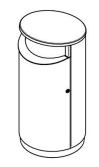 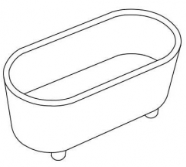 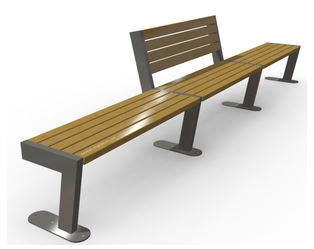 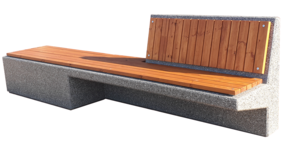 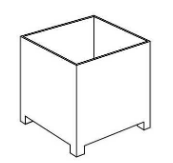 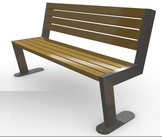 